系统兼容AFI报警模式、EAS报警模式；通过红外触发读取，延长使用寿命；RFID通道阅读器安卓系统是基于在通道上附加安装天线、阅读器、EAS声光报警、电源和相关的一系列外部设备形成一个整体系统。当加载有RFID标签的货物或人通过该通道时，天线读取相关信息并实时传送给阅读器及相关信息处理设备，以达到货物或人员控制管理的目的。应用适合：应用仓库资产管理、会议签到考勤、服装行业、图书档案、生产过程控制等开放式大流量应用场合位置和工作流程控制等方面。产品特性：1、多标签读取能力极强，极低漏读率、误读率 ；2、天线特别设计，实现水平面窄波束设计，门禁覆盖区域准确，无盲点 ；3、报警灵敏，安全可靠，报警信息 ；4、内置报警灯和蜂鸣器 ，红外对射判断进出方向；5、RFID 安全门摆放距离更加宽阔，最远可 3m ；6、外观时尚，面板图案内容可定制 ；7、与后台系统相结合，可提供多种统计信息 ；8、可外接 LED 显示器，实时显示通过图书信息及数量，并可统计进出人数 ；9、通过红外触发读取，可大大延长设备使用寿命；产品参数:尺寸图纸：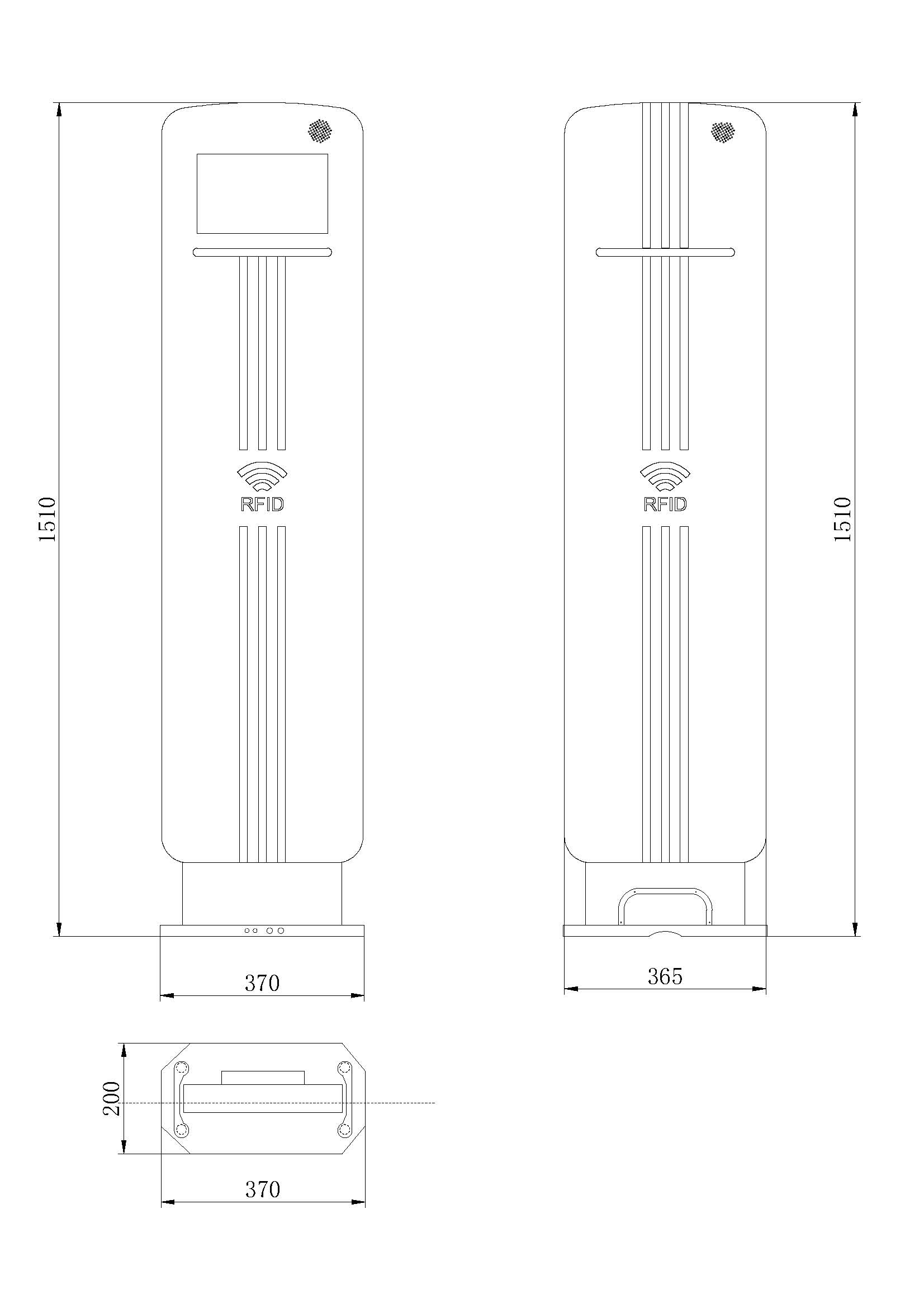 超高频 RFID 通道式读写器VC-450TP（双红外）带屏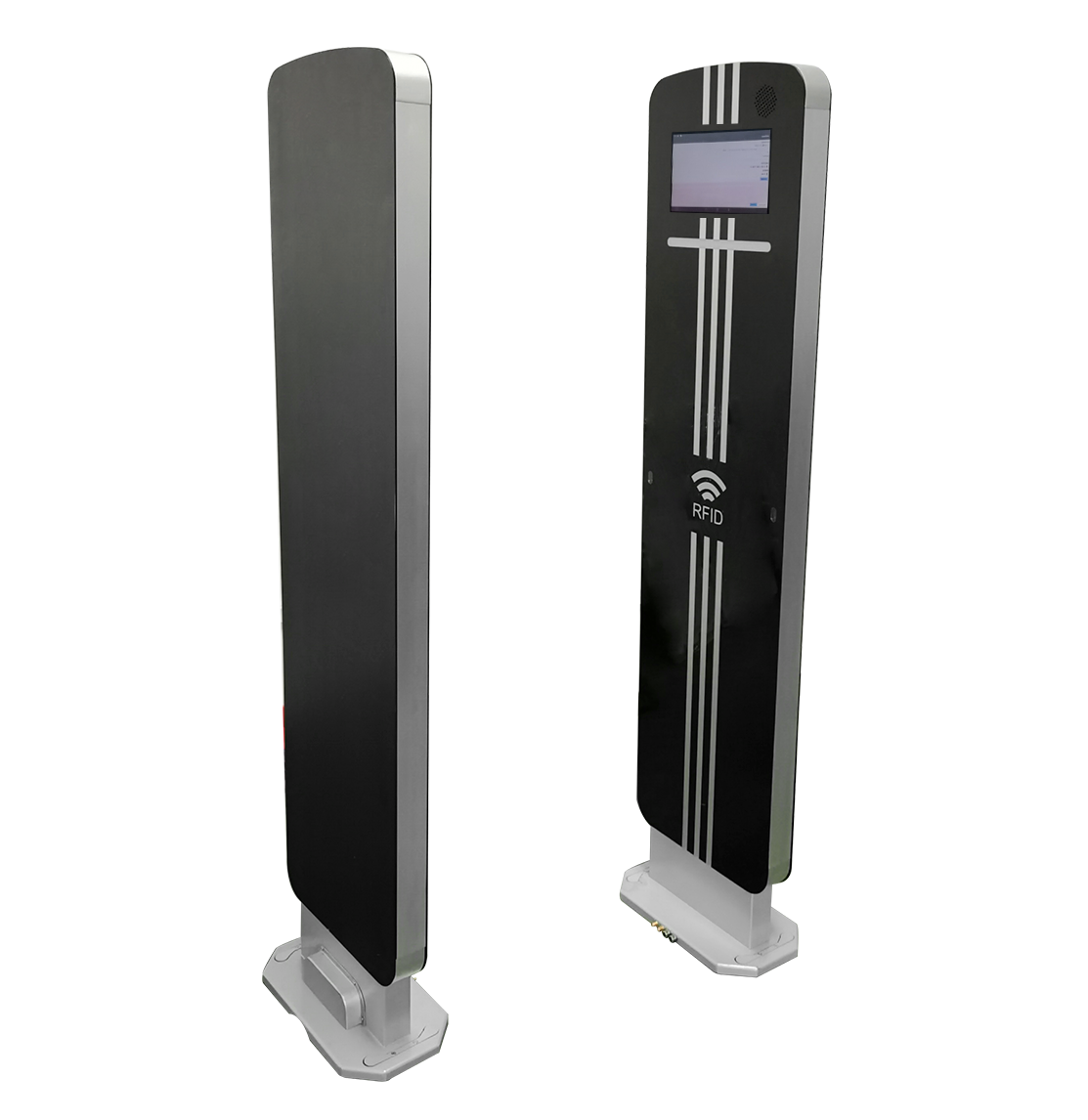 产品型号(订购代码)VC-450TP（双红外）带10.1寸触摸屏性  能  指  标性  能  指  标操作系统Android 7.1.2CPU（中央处理器）MSM8953(骁龙625)，A53 八核，单核主频 2.0GHz 频率范围902-928MHZ 或865-868MHZ（须随国家或地区不同调整）调频方式广谱调频（FHSS）或定频，可软件设置射频输出0-33 dBm可调；天线数量内置4个7dbi圆极化平板天线，可定制天线高度通讯接口RJ45、RS232、WIFI、蓝牙通信速率串口速率9600～115200bps功耗平均功耗<20W警示3秒声光报警GP I/O接口4路光耦输入（初始低电平），4路继电器输出口（可负载DC24V/2A）可靠的固件升级可扩展的升级机制应用软件接口提供API开发包及Java应用例程标  签  性  能标  签  性  能读取距离7dbi天线配置，典型读取距离1.5-3米（和标签性能有关）空中接口协议EPCglobal UHF ISO-18000-6C（EPC G2）、UHF ISO-18000-6B协议机  械  电  气  性  能机  械  电  气  性  能尺寸1510( 长 )x365 ( 宽 )x50( 厚 )MM外壳材料铝型材+阻燃亚克力颜色黑色配银色丝印，银色铝型材框架电源AC220V输入 安装方式隐藏式（膨胀螺丝或者化学锚栓固定）重量42KG湿度5% to 95%, 非凝结防护等级IEC IP51工作温度-10ºC to 65ºC存储温度-40ºC to 85ºC